1/3storaensoProdávající:Lesy města Dvůr Králové nad Labem s.r.o.Raisova 2824CZ-544 01 Dvůr Králové nad Labem DIČ: CZ27553884 IČO: 27553884Kvartální dodatek k
rámcové smlouvěČíslo smlouvy: CZ/20/20/2018/1/73172/FIS/N/3/WG/ONDRAJA/0046
Referenční č.: P01181045
číslo rámcové smlouvy: 84Dvůr Králové nad Labem, 21.1.2018Kupující:Stora Enso Wood Products Planá s.r.o.Tachovska 486CZ-348 15 Plana u M. LázniTel..:+420 374 707 700, Fax:+420 374 707 790Zapsaná v obchodním rejstříku vedeném: KS Plzeň,odd.C,vl.7092
IČO: 64361179, DIČ: CZ64361179I. PŘEDMĚT SMLOUVYProdávající prodává kupujícímu jehličnatou kulatinu v množství a jakosti přesně specifikované v článku II. této smlouvy a v Obchodních podmínkách-ČR (či.II) a převádí na kupujícího vlastnické právo k tomuto zboží v souladu s článkem II. odst. 3 Obchodních podmínek-ČR. Kupující uhradí prodávajícímu za prodané zboží kupní cenu stanovenou podle ceny za jednotku (1 m3), cena za jednotku je specifikována v článku II. této smlouvy.Množství: 1500 m3Země původu: Česká republikaII. CENY (Kč/m3)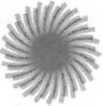 2/3III. PLÁN DODÁVEKIV. DODACÍ PODMÍNKY	V. PLATEBNÍ PODMÍNKYStandardní smlouvaDalší ujednání k článku číslo I.Prodávající prodává kupujícímu jehličnatou kulatinu v sortimentu v množství a jakosti přesně specifikované v článku lil. této smlouvy a v Obchodních
podmínkách-ČR (čl.ll) a převádí na kupujícího vlastnické právo k tomuto zboží v souladu s článkem II. odst. 3 Obchodních podmínek-ČR. Kupující
uhradí prodávajícímu za prodané zboží kupní cenu stanovenou podle ceny za jednotku (1 m3), cena za jednotku je specifikována v článku IV. této
smlouvy.Další ujednání k článku číslo II.Změna kupní ceny v závislosti na kurzu CZK/ť - pro účely této smlouvy se používá měsíční pevný kurz, vyhlášený Českou národní bankou k 1. dni v
měsíci. Pokud první pracovní den měsíce připadá na víkend nebo svátek, použije se kurz předchozího pracovního dne (tedy poslední pracovní den ve
starém měsíci).Pokud bude měsíční pevný kurz CZK/ť platný pro kalendářní měsíc dodání (rozhoduje den odeslání) vyšší než 26.04, kupní cena dle č. II. se zvyšuje o
CZK xxx m3. Pokud bude tento měsíční pevný kurz CZK/ť nižší než xxx, kupní cena dle čl. II. se snižuje o CZK xxx,-/ m3. Pokud bude měsíční pevný
kurz CZK/ť platný pro kalendářní měsíc dodání vyšší než xxx, kupní cena dle č. II. se zvyšuje o CZK xxx,-/m3. Pokud bude tento měsíční pevný kurz
CZK/ť nižší než xxx, kupní cena dle čl. II. se snižuje o CZK xxx,-/ m3. Pokud bude měsíční pevný kurz CZK/ť platný pro kalendářní měsíc dodání vyšší
než xxx, kupní cena dle č. II. se zvyšuje o CZK xxx,-/m3. Pokud bude tento měsíční pevný kurz CZK/ť nižší než xxx, kupní cena dle čl. II. se snižuje o
CZK xxx,-/ m3. Vyúčtování tohoto rozdílu se považuje za samostatné zdanitelné plnění ve smyslu § 42, odst. 4 zákona č. 235/2004Sb.Další ujednání k článku číslo V.Kupní cena bude kupujícím uhrazena na účet prodávajícího uvedený v záhlaví této kupní smlouvy. Na kupní cenu může být kupujícím uhrazena záloha
ve výši určené dle čl. II této kupní smlouvy na účet prodávajícího uvedený v záhlaví této kupní smlouvy. Kupní cena a záloha je zaplacena a peněžitý
závazek kupujícího splněn dnem odepsání příslušné částky z účtu kupujícího. Ustanovení o záloze může být použito jen pokud od data nakládky do
konce kalendářního měsíce, v němž byla nakládka uskutečněna, nedošlo k dodání dle čl. II, odst. 2 Obchodních podmínek - ČR.Ostatní ujednáníPři úplném nebo částečném zastavení provozu v místě plnění způsobeném vyšší mocí nebo požárem, je kupující oprávněn jednostranně odstoupit od
této kupní smlouvy, nedojde-li k jiné dohodě prodávajícího a kupujícího.V případě nepříznivých klimatických podmínek a následných rozsáhlých kalamit (např. větrných, sněhových) nebo při jiných podstatných změnách na
trzích řeziva a konečně též v případě omezení výroby v závodech Stora Enso WP vzhledem ke zhoršené situaci na trhu s řezivem, není kupující
povinen odebrat nasmlouvané množství dříví a je oprávněn vyzvat prodávajícího k jednání o změně kupní smlouvy. Nedojde-li mezi účastníky k
dohodě o množství a ceně dříví formou uzavření dodatku ke kupní smlouvě, má kupující nebo prodávající právo od této smlouvy odstoupit.Ostatní záležitosti touto kupní smlouvou a obchodními podmínkami výslovně neupravené se řídí příslušnými ustanoveními zákona č.89/2012 Sb., v
platném znění.Tato kupní smlouva je vyhotovena ve dvou dvoustranných stejnopisech, z nichž jeden obdrží kupující a jeden prodávajícíSmluvní strany považují tuto smlouvu a její případné doplňky a dodatky za obchodní tajemství ve smyslu ust. § 504 občanského zákoníku. Toto
ustanovení platí i po zániku této smlouvy.Prodávající prohlašuje, že celkové množství zboží sjednané v této kupní smlově pochází z regionu ČR, že má neomezené právo se zbožím disponovat
a že zboží nemá právní vady zejména, že není zatíženo právy třetích osob. Odpovídá požadavku normy EN 14961 -1 / EN ISO 17225-1 tabulka 2,
položka 1.1.3 Kmenové dřevo.Kupující je oprávněn postoupit všechna práva a převést všechny povinnosti z této smlouvy na třetí osobu v rámci podnikatelského seskupení
(STORA ENSO) a prodávající mu k tomuto postupu uděluje souhlas. Prodávající bude o převodu práv a povinností ze smlouvy vyrozuměn nejpozději
na základě fakturace.V případě, že tento dodatek spadá do režimu povinného uveřejnění v registru smluv podle zákona č. 340/2015 Sb., v platném znění, zavazuje se
prodávající, jako povinný subjekt, že řádně a včas splní povinnost uveřejnit tento dodatek v registru smluv podle zákona č. 340/2015 Sb., v platném
znění, a to ve lhůtě nejpozději do 30 dnů od jejího uzavření. Prodávající se dále zavazuje, že ve lhůtě bez zbytečného odkladu poté, co mu Správce
registru smluv potvrdí uveřejnění tohoto dodatku, vyrozumí o tomto potvrzení uveřejnění tohoto dodatku kupujícího, a to zasláním potvrzení o
uveřejnění tohoto dodatku od Správce registru smluv, ze kterého bude zřejmé zejména datum uveřejnění tohoto dodatku v registru smluv. Prodávající
nese odpovědnost za případné porušení obou shora uvedených smluvních povinností ve smyslu § 2913 občanského zákoníku.3/3Kupující a prodávající/dodavatel souhlasí s obsahem, standardními smluvními podmínkami a taktéž se Stora Enso kodexem chování.Stora Enso Wood Products Planá s.r.o.	Lesy města Dvůr Králové nad Labem s.r.o.Tachovska 486CZ-348 15 Plana u M. Lázni	Raisova 2824Tel..:+420 374 707 700, Fax:+420 374 707 790	CZ-544 01 Dvůr Králové nad LabemZapsaná v obchodním rejstříku vedeném: KS Plzeň,odd.C,vl.7092	DIČ: CZ27553884IČO: 64361179, DIČ: CZ64361179	IČO: 27553884Datum: 21.1.2018	Datum:Místo: Dvůr Králové nad Labem	Místo:PCFC/02-32-32QV&NS 18001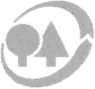 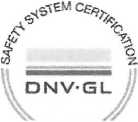 Tel.: 777711240Fax:Email: lesydvur@lesydvur.czNákupčí:Ondráček Jan+420 724 045 480jan.ondracek@storaenso.comČíslo dodavatele: 73172Daň: DPH 21 %Certifikát: P, 100% PEFC-certified 611Banka: Československa Obchodní Banka A.S.Kód banky: CEKOCZPPIBAN: CZ7103000000000226038589Nákupčí:Ondráček Jan+420 724 045 480jan.ondracek@storaenso.comProduktDélky dle množstevního plánuKč/m3Kč/m3Smrk < 11 cm čepxxxSmrk ABC, 11 čep -12 cm STPxxxSmrk ABC, 13-14 cm STPxxxSmrk ABC, 15-19 cm STPxxxSmrk ABC, 20-24 cm STPxxxSmrk ABC, 25-29 cm STPxxxSmrk ABC, 30-34 cm STPxxxSmrk ABC, 35-36 cm STPxxxSmrk ABC, 37-59 cm STPxxxSmrk ABC, 60+ cm STPxxxSmrk D, 11 cm čep -12 cm STPxxxSmrk D, 13-14 cm STPxxxSmrk D, 15-19 cm STPxxxSmrk D, 20-24 cm STPxxxSmrk D, 25-29 cm STPxxxSmrk D, 30-34 cm STPxxxSmrk D, 35-36 cm STPxxxSmrk D, 37-59 cm STPxxxSmrk D, 60+ cm STPxxxVlákninaxxxKulatina se železemxxxVýmětxxxSrážka jedle ABC, čep 11 cm - 59 cm STPxxxNakládka vagonůxxxReferenční č.ZávodMěsíc/RokRozsah průměruDopravaObjem [m3]Délka pro distribuciP01181045Planá1/2018Smrk, 11 cm čep - 35 cm čep (3,0m / 4,0m)Vagónxxx100%4mP01181045Planá2/2018Smrk, 11 cm čep - 35 cm čep (3,0m / 4,0m)Vagónxxx100%4mP01181045Planá3/2018Smrk, 11 cm čep - 35 cm čep (3,0m / 4,0m)Vagónxxx100%4mCelkovýobjemxxxDodací podmínky: franko odvozní místo (LKW) / naložený vagónDoba dodání: od 1.1.2018 do 31.3.2018 (Dat. dodávky)Dopravu platí: KupujícíPlatební podmínky: 45 dnů od data fakturaceFakturace bude provedena: Fakturace 2x měsíčně (k 15. a k poslednímu v měsíci)Měření: elektronickyZpůsob odeslání faktury dodavateli: PoštaZpůsob odeslání měření dodavateli: k dispozici ve WoodAcceptuPrůměrná cena za konsignované množství pro určení výše zálohy je sjednána: Celková výše zálohy (konsingované množství x průměrná cena) bude zaokrouhlena na stovky.Dodací podmínkaTransportcelé délky [Kč/m3]Výřezy [Kč/m3]Průměrná cena za konsignované množství pro určení výše zálohy je sjednána: Celková výše zálohy (konsingované množství x průměrná cena) bude zaokrouhlena na stovky.Franko závodvagónxxxxxxPrůměrná cena za konsignované množství pro určení výše zálohy je sjednána: Celková výše zálohy (konsingované množství x průměrná cena) bude zaokrouhlena na stovky.Franko závodkamionxxxxxxPrůměrná cena za konsignované množství pro určení výše zálohy je sjednána: Celková výše zálohy (konsingované množství x průměrná cena) bude zaokrouhlena na stovky.Odvozní místovagónxxxxxxPrůměrná cena za konsignované množství pro určení výše zálohy je sjednána: Celková výše zálohy (konsingované množství x průměrná cena) bude zaokrouhlena na stovky.Odvozní místokamionxxxxxx